CAG Model of Care Enrollment Form Part 1: GeneralPart 2: CAG Model 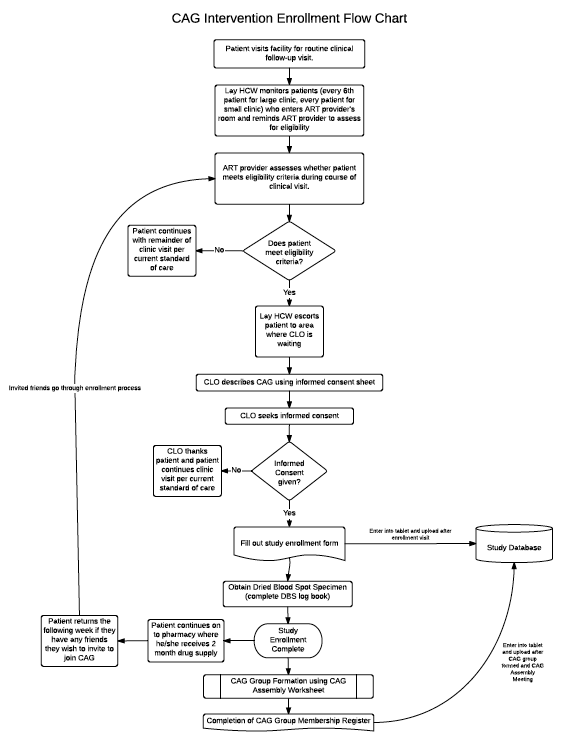 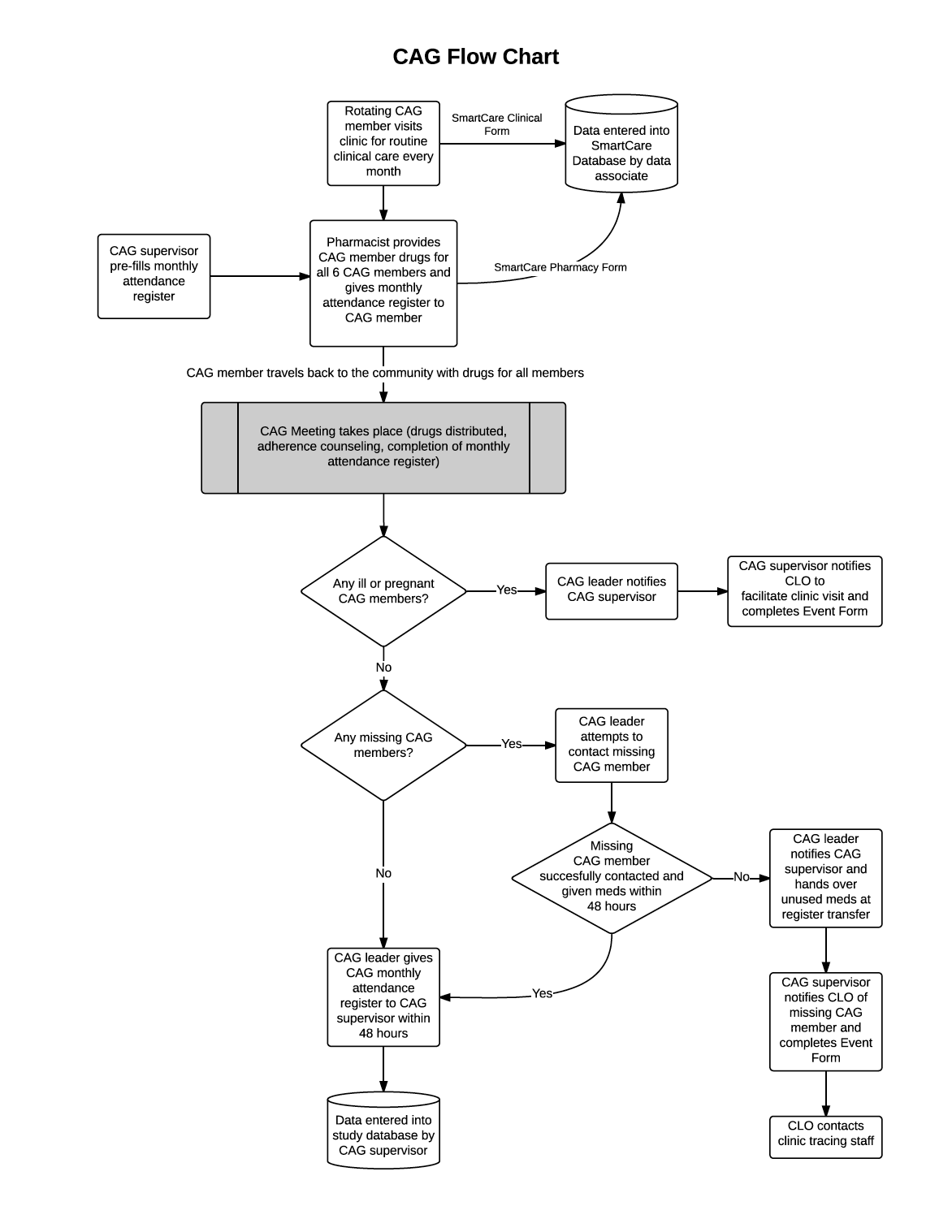 3.Date of enrollment (DD/MM/YY): __ __/__ __/__ __4.Enrolled by: 5.Clinic Name: 6.Patient First Name: 7.Patient Surname:8.ART ID: 9.Sex (M/F): 10.Date of Birth (DD/MM/YY): __ __/__ __/__ __11.Patient Mobile Number 1: 12.Patient Mobile Number 2: 1.What type of enrollment is this? Patient was invited to participate by clinic staff (Go to Question 2) Patient was invited to participate by someone who is already enrolled in a CAG (Do not answer Question 2. SKIP to Question 3)What type of enrollment is this? Patient was invited to participate by clinic staff (Go to Question 2) Patient was invited to participate by someone who is already enrolled in a CAG (Do not answer Question 2. SKIP to Question 3)What type of enrollment is this? Patient was invited to participate by clinic staff (Go to Question 2) Patient was invited to participate by someone who is already enrolled in a CAG (Do not answer Question 2. SKIP to Question 3)2.a.If patient was invited by clinic staff, ask the patient: To enter this program, people with HIV need to be on ARVs for at least 6 months AND feel healthy. Do you have any friends in your community that you think meet these requirements AND whom you would like to invite to be in a CAG with you?  Yes    No  If patient was invited by clinic staff, ask the patient: To enter this program, people with HIV need to be on ARVs for at least 6 months AND feel healthy. Do you have any friends in your community that you think meet these requirements AND whom you would like to invite to be in a CAG with you?  Yes    No  ii.If yes, then ask the patient: Can you tell me how many people you think you might invite? __________    Number of people3.Ask the patient: Can you describe how to get to your house from clinic?Please provide very detailed directions on how to reach the patient's house from the clinic DESCRIPTION:______________________________________________________________________________________________________________________________________________________________________________________________________________________________________________________________________________________________________MAP:Ask the patient: Can you describe how to get to your house from clinic?Please provide very detailed directions on how to reach the patient's house from the clinic DESCRIPTION:______________________________________________________________________________________________________________________________________________________________________________________________________________________________________________________________________________________________________MAP:Ask the patient: Can you describe how to get to your house from clinic?Please provide very detailed directions on how to reach the patient's house from the clinic DESCRIPTION:______________________________________________________________________________________________________________________________________________________________________________________________________________________________________________________________________________________________________MAP:4Based on the patient’s description, what is the name of the neighborhood this patient lives in?  _________________________________________________________Based on the patient’s description, what is the name of the neighborhood this patient lives in?  _________________________________________________________Based on the patient’s description, what is the name of the neighborhood this patient lives in?  _________________________________________________________5.Ask the patient: What name do you go by in your neighborhood? _________________________________________Ask the patient: What name do you go by in your neighborhood? _________________________________________Ask the patient: What name do you go by in your neighborhood? _________________________________________